5-1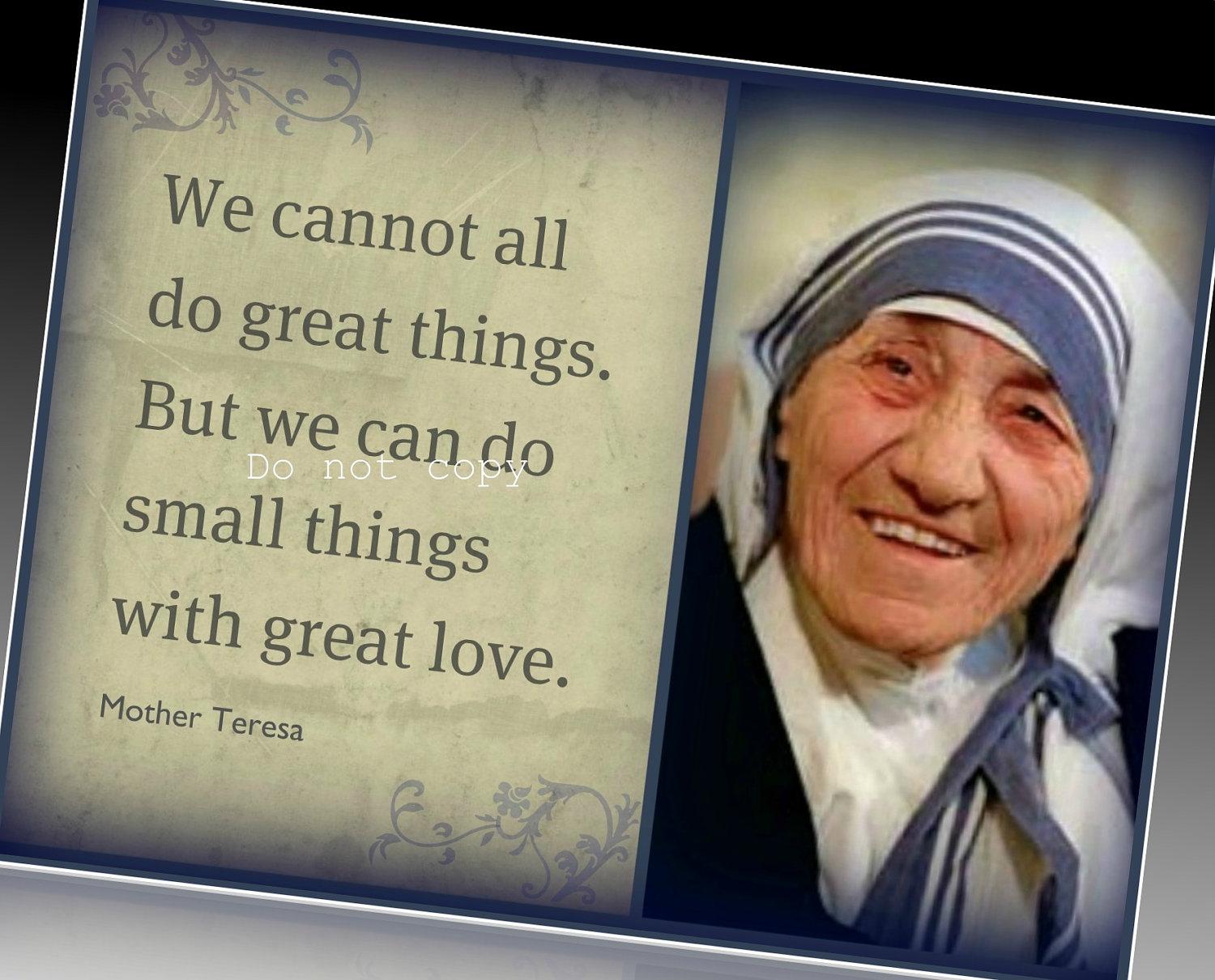 Mlle Amanda Bulger EMTSParent Info 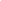 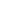 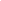 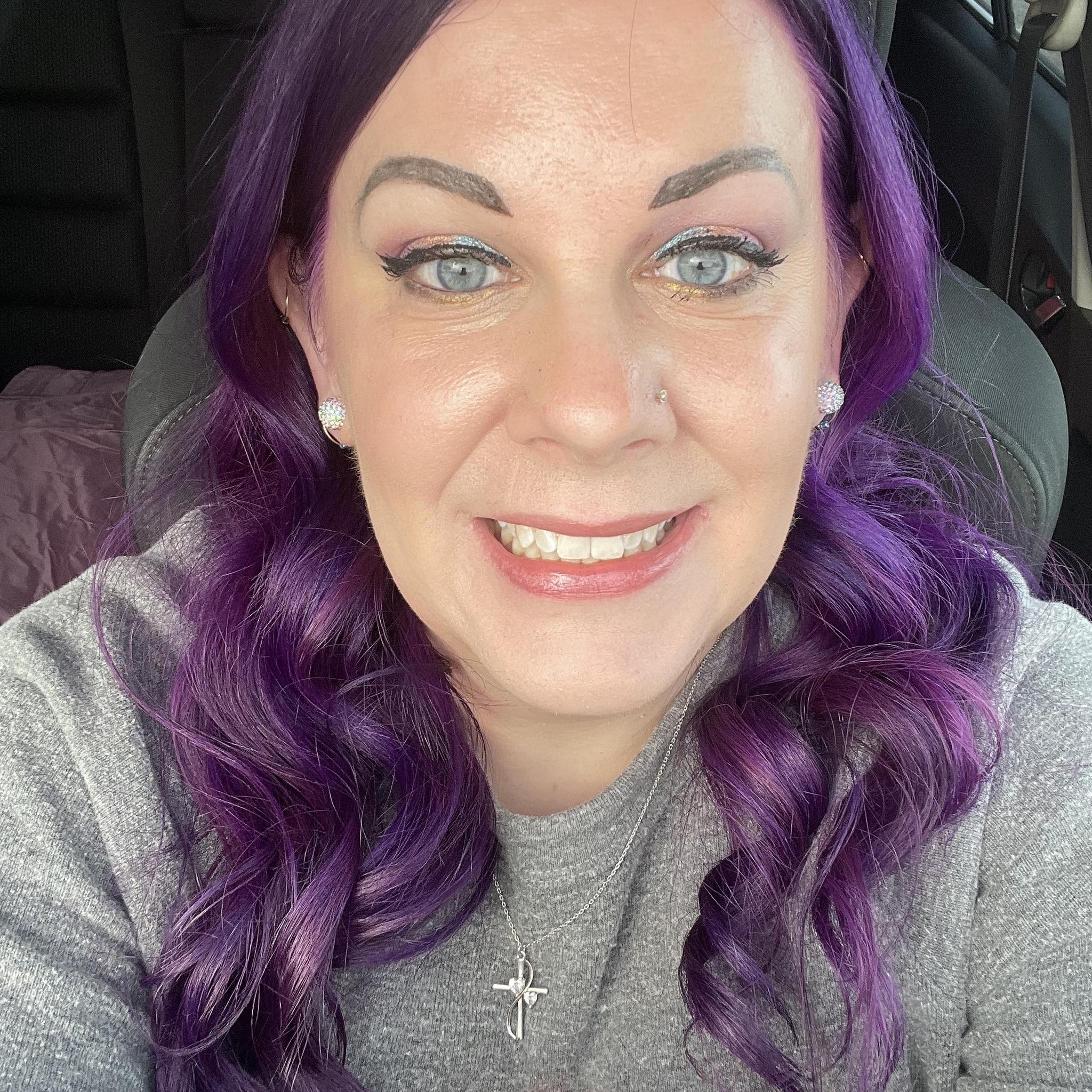 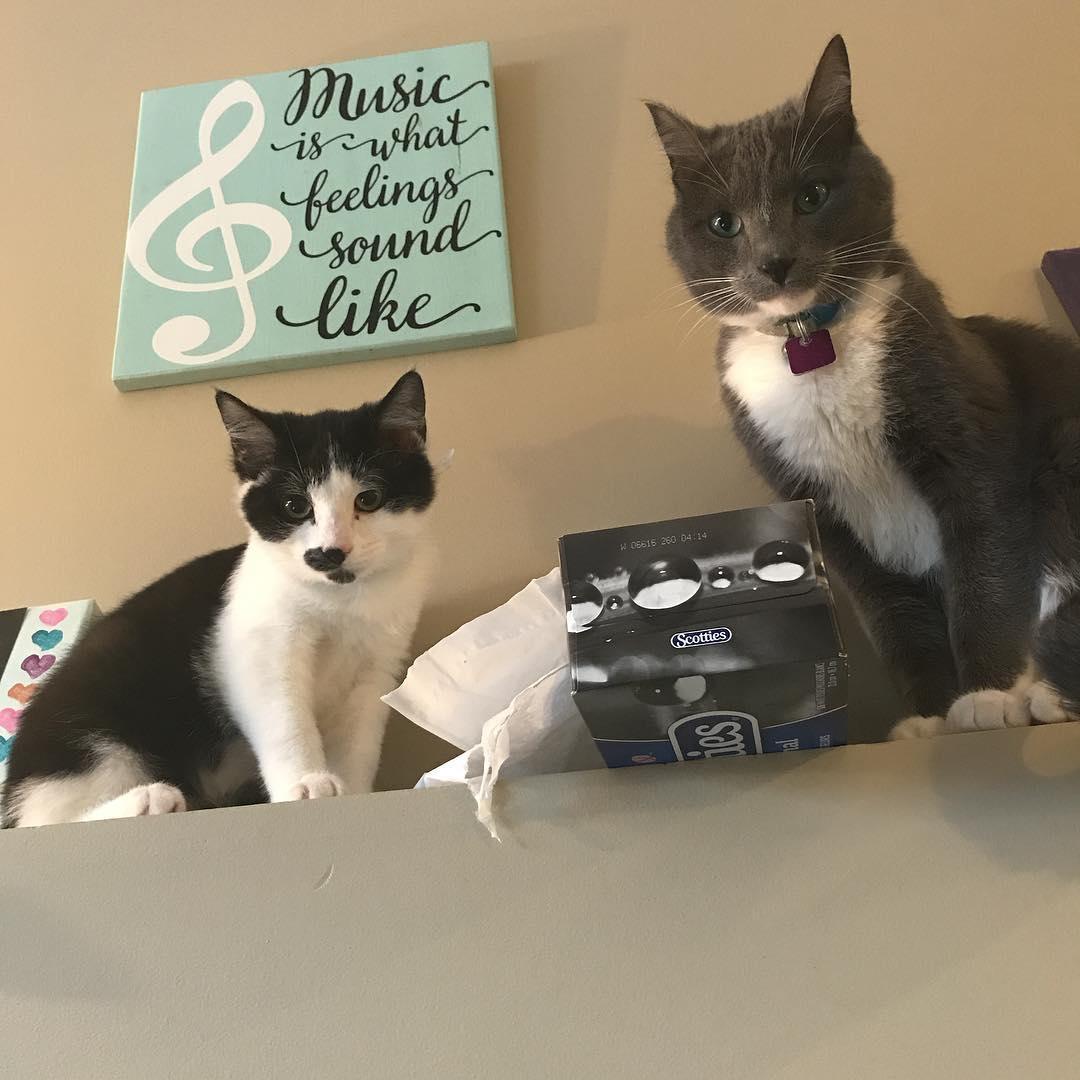 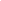 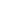 Expectations:  Respect for everyone and everythingHave a growth-mindset; giving 100% effortSpeak FrenchClass dojo points:Points will be given for speaking French and positive behaviors like staying on task, working hard, participating, etc..If heard speaking English or making poor choices,I remove pointsWhen student earns a hundred points they can choose a prizeCan be a bit anxious at the beginning of the year, but the results are incredible!  Fluent, confident French speaking kids! If there are worries or frustrations with your children over this please let me know!Library: A reminder that our school runs on a 5 Day rotation schedule.  What this means is that our library will not be on a set same day every week.  I will be sure to include it in my week at glance, and as our agenda the night before so kids know to pack their library books. Library most likely will be starting mid September.  Kids will be taking 2 French books and 2 English books with the expectations that 1 of each language book is left at school for silent reading time.Homework: I know that your lives are busy with after school activities.  I do not plan on bombarding your child with hours of homework everyday.  I will expect home reading to be done every night in both languages.My suggestion is to do 3 nights in French and 2 English.  Or maybe 10-15 mins of each language per night.  I will also be getting your children to work on their math multiplication facts and we will have Multiplication Fact quizzes almost each week. There will also be assignments for various subjects sent home at times.  Please let me know if you find the homework load too much.  When we have a quiz or test coming up I will be sure to let you know ahead of time so your child can study.  I won’t be starting with homework until the middle of September. Hot Lunch:  More information will be sent out a little later regarding optional ordering of hot lunches from various food establishments here in town.  Lunch: Students will remain with their class in the classroom this year.  We don’t have access to microwaves so please don’t send any warm-ups.  Criminal Record Checks:  Please remember that to volunteer, in any capacity, we must have a copy of your criminal record check.  Any new criminal record check must be submitted within 30 days of issue.  This can take a bit of time to get, might be an idea to get soon.AGENDASYour child’s agenda and our website is FULL of information regarding EMTS and expectations.  I strongly suggest to take a moment to read through the agenda’s first pages.  Your child will copy our message every day of upcoming events, due dates, etc.  We haven’t received them yet.NEWSLETTERS and SCHOOL EVENTSTara Spotter is a rock star!! She is our communication secretary at school, the first lovely smile you see in the office and a true gem!  I am so grateful for all of the time she spends each week to create and send the WEEK-AT-A-GLANCE.  Her efforts will keep you up to date on school information each week.  I will do my best not to bombard you with information that she has already sent to you.  Any information that is specific to our class, I will update and have on my class website(https://750400819472016566.weebly.com/).  I will be creating a week at a glance on this class website every week to keep you informed of happenings in our class.  This will take the place of a monthly newsletter.  Bookmark this webpage as I upload lots of info and homework help on here. SOCIAL MEDIAÉcole Mother Teresa School has over 500 students!  This makes for a lot of activities and events.  I strongly encourage you to follow us on Twitter and Facebook.  EMAILYou will be receiving emails from Tara Spotter.  Thanks for taking the time to read through them.  She is great at updating all our community on the events happening within our school. REPORT CARDSWe are now switching to Schoology as our online and live reporting system.  It’s a new system for our school so please be patient as we navigate this new system.  It will be like EDSBY/Powerschool in that you will get live reporting and updates on your child’s progress 5 DAY TIMETABLEWe have now switched to 5 Day rotation time table. Day 1:  Monday, Aug 31 and Tuesday, September 1st(Due to staggered entry)Day 2:  Tuesday, Sept 5th(First day for all students together and Welcome/Feast of Mother Teresa)Day 3: Wednesday, Sept 6thDay 4: Thursday, Sept 7thDay 5: Friday, Sept 8thAnd so on so forth